Пресс-релиз2022 жылдың 19-20 шілдесінде Орал қаласында Орхус орталықтары мен ҮЕҰ-мен Жайық өзенін қорғау күніне орайластырылған жыл сайынғы кездесу өткізіледіЭкология, геология және табиғи ресурстар Вице-министрі Зүлфия Сүлейменова «Қоршаған ортаны қорғау және трансшекаралық өзендер, оның ішінде Жайық өзені бойынша ақпаратқа қол жеткізуді қамтамасыз ету» тақырыбында жыл сайынғы Орхус кездесуін ашты.Іс-шара ЕҚЫҰ-ның Нұр-Сұлтандағы Бағдарламалар офисінің қолдауымен, Қазақстан Республикасы Экология, геология және табиғи ресурстар министрлігінің, Батыс Қазақстан облысының әкімдігімен және «Біздің Жайық» экологиялық қозғалысы» қоғамдық бірлестігімен бірлесіп өткізіледі.Ол өзінің құттықтау сөзінде аталған іс-шараны өткізудің маңыздылығын атап өте келе, қатысушыларды Жайық өзенін қорғау күнімен құттықтап, барлық қатысушыларға табысты жұмыс тіледі.Іс-шара шеңберінде трансшекаралық өзендердің, оның ішінде Жайық өзенінің проблемалары және жұртшылықтың қоршаған ортаны қорғау бойынша ақпаратқа қол жеткізуін қамтамасыз етуі талқыланады.Сондай-ақ, жастардың Жайық өзені бойынша жыл сайынғы экспедицияға, «Жайық-таза жағалау» науқанына, балық аулауға қатысуы, талқыланатын тақырып бойынша жастар алаңы сияқты іс-шаралар қарастырылған.Іс-шараға орталық және жергілікті атқарушы органдардың, аймақтық Орхус орталықтарының, үкіметтік емес ұйымдардың өкілдері, табиғат пайдаланушылар, ұлттық және халықаралық сарапшылар мен экобелсенділер қатысады.Іс-шара мемлекеттік органдардың, табиғат пайдаланушылардың, Орхус орталықтарының, ҮЕҰ мен жастардың белсенді өзара іс-қимылы үшін жақсы алаң ретінде қызмет ететін болады. 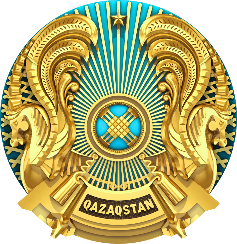 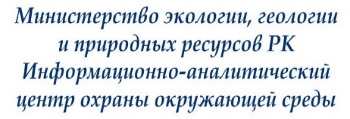 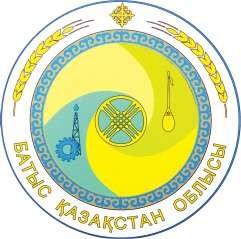 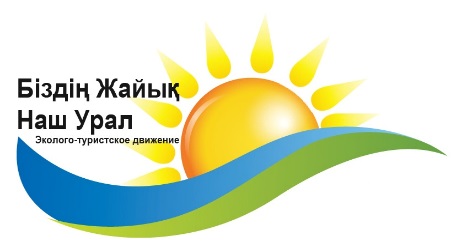 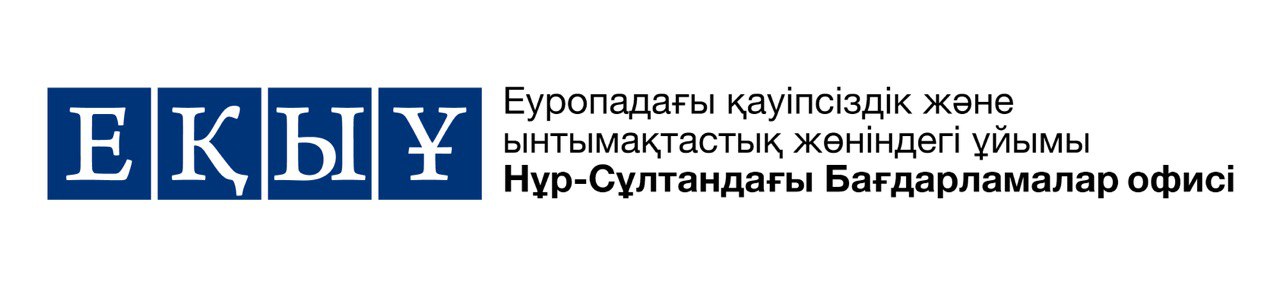 